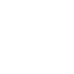 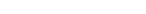 Swedish for  international  students 1B Lektion 8 Teacher: Isabella FröjdmanLisa Nilsson & Aki Sirkesalo: Mysteriet  dig https://www.youtube.com/watc 
h?v=CcbiZRMSLYc 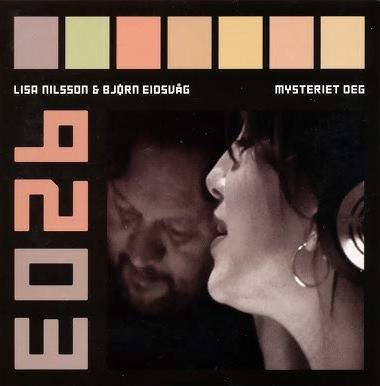 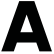 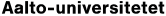 Dagens program -	S. 81: Skriv vad kläderna heter 
-	Text: I en klädbutik s. 80 
-	Hemuppgifter: s. 77: A4 + A5 
-	Repetition med adjektiv 
-	Ett spel med kläder: Jag har på mig... 
-	s. 82: B2 -	Färgerna S. 81 Skriv vad kläder heter / Write the  names of the clothes A skirt = en kjol, -en, -ar, -arna 2 
A scarf = en halsduk, -en, -ar, -arna 2 A shirt = en skjort/a, -n, -or, -orna 1 Jeans = jeans, jeansen (pl.) 
A t-shirt = en t-skjort/a, -n, -or, -orna 1 
A pullover = en tröj/a, -n, -or, -orna 1 A winter coat = en vinterjack/a, -n, -or, -orna 1 
A beanie = en möss/a, -n, -or, -orna 1 A shoe = en sko, skon, skor, skorna 1   Text: I en klädbutik s. 80 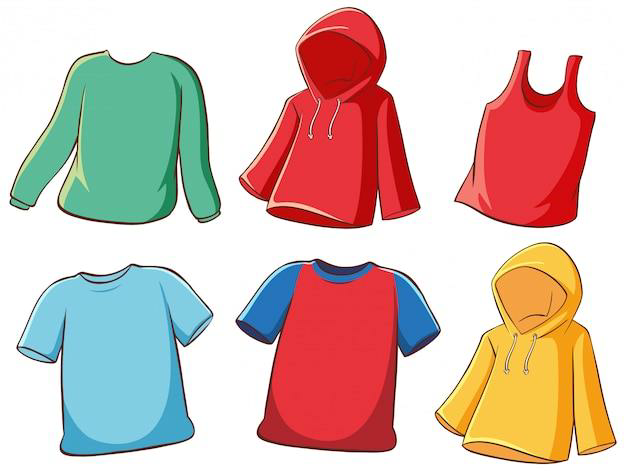 s. 77: A4 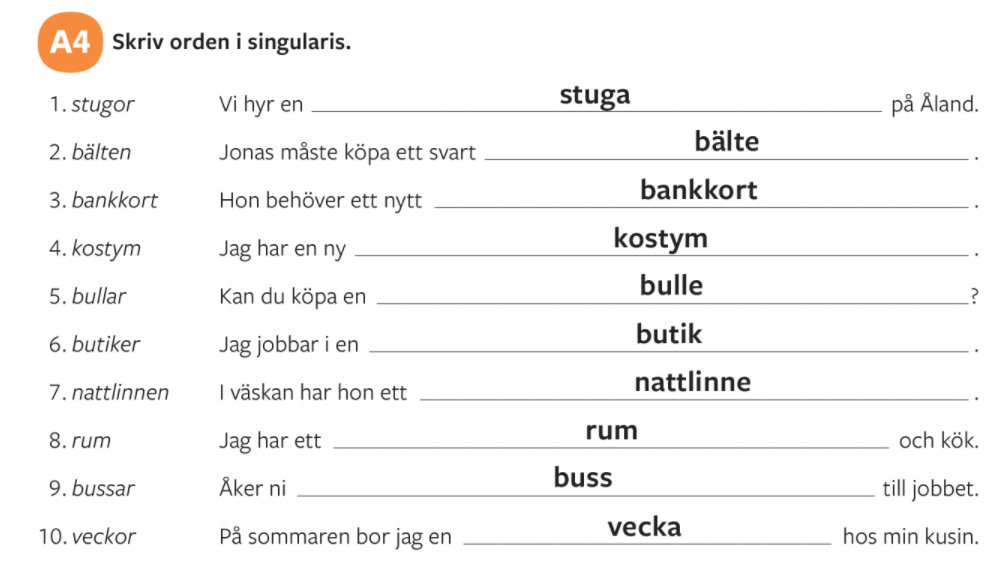 s. 77: A5 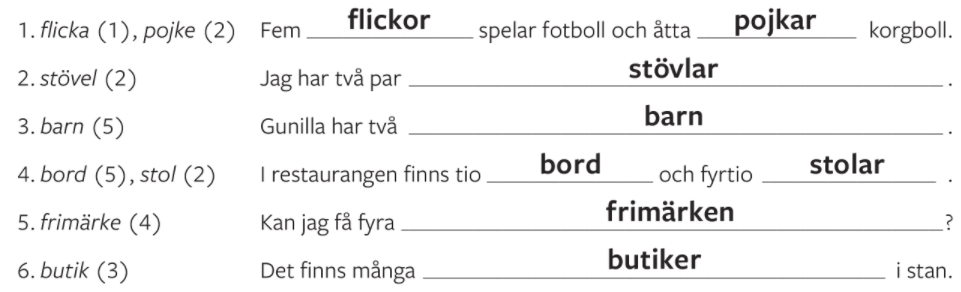 Adjektivböjning + s. 83 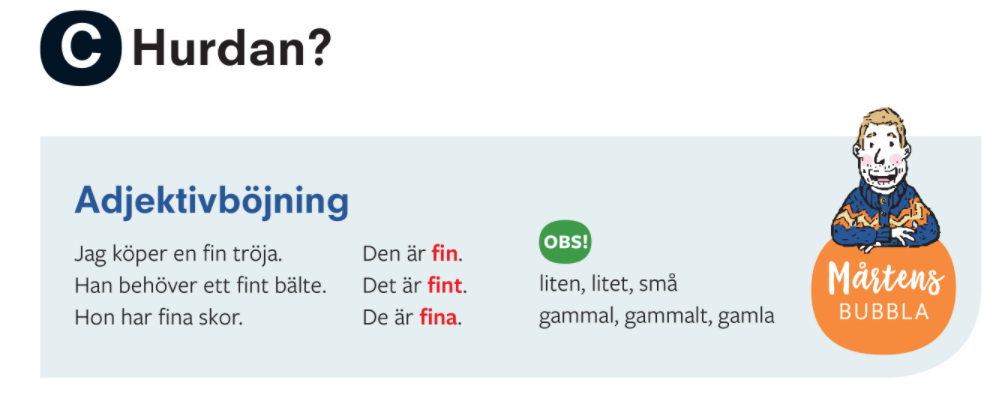 Repetition med adjektiv https://wordwall.net/resource/3 0433161 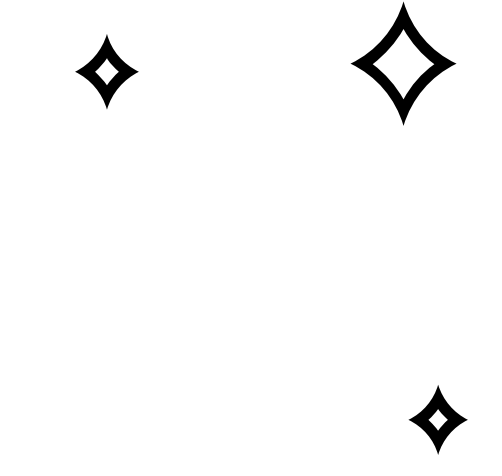 Ett spel med kläder: Jag har på mig... (artikel + färg + ett klädesplagg) Jag har på mig svarta byxor. Jag har på mig svarta byxor och en vit tröja. Jag har på mig svarta byxor, en vit tröja och ett brunt bälte. 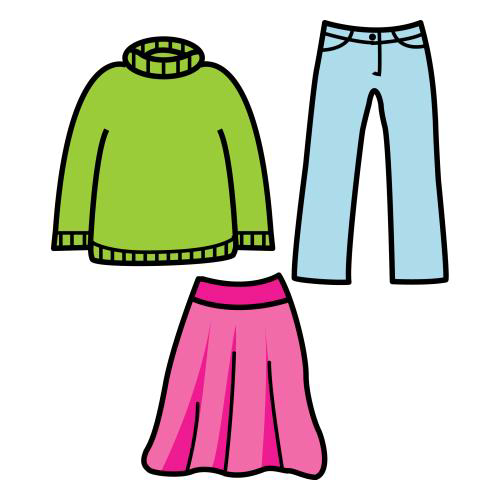 s. 82: B2 1)	Vad har du på dig idag? 2)	Vilka kläder gillar du? 3)	Vilka kläder gillar du inte? 4)	Hur klär du dig till skolan? 5)	Vilka kläder har du när du går på fest? 6)	Vilka kläder har du hemma på kvällen? 7)	Var köper du dina kläder? På nätet eller i någon butik? Färgerna 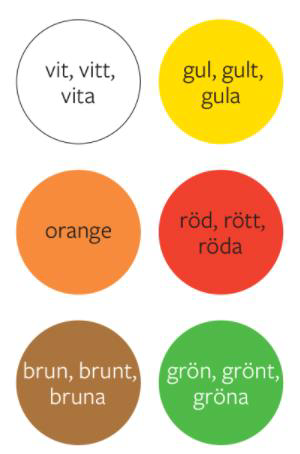 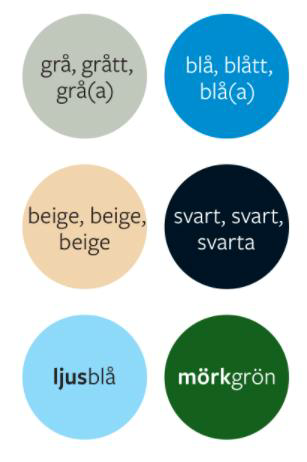 Egna meningar med färger Hemuppgifter s.84:C2 s.85:C5 s. 86: Läs på svenska och översätt  texten ”Finlands fyra årstider”  22.3.2022 14 